CNU Event Page Request FormComplete this form and return it to cnuinfo@cnu.org one week before you would like your event page to appear on CNU’s website calendar. Event Details:Title: 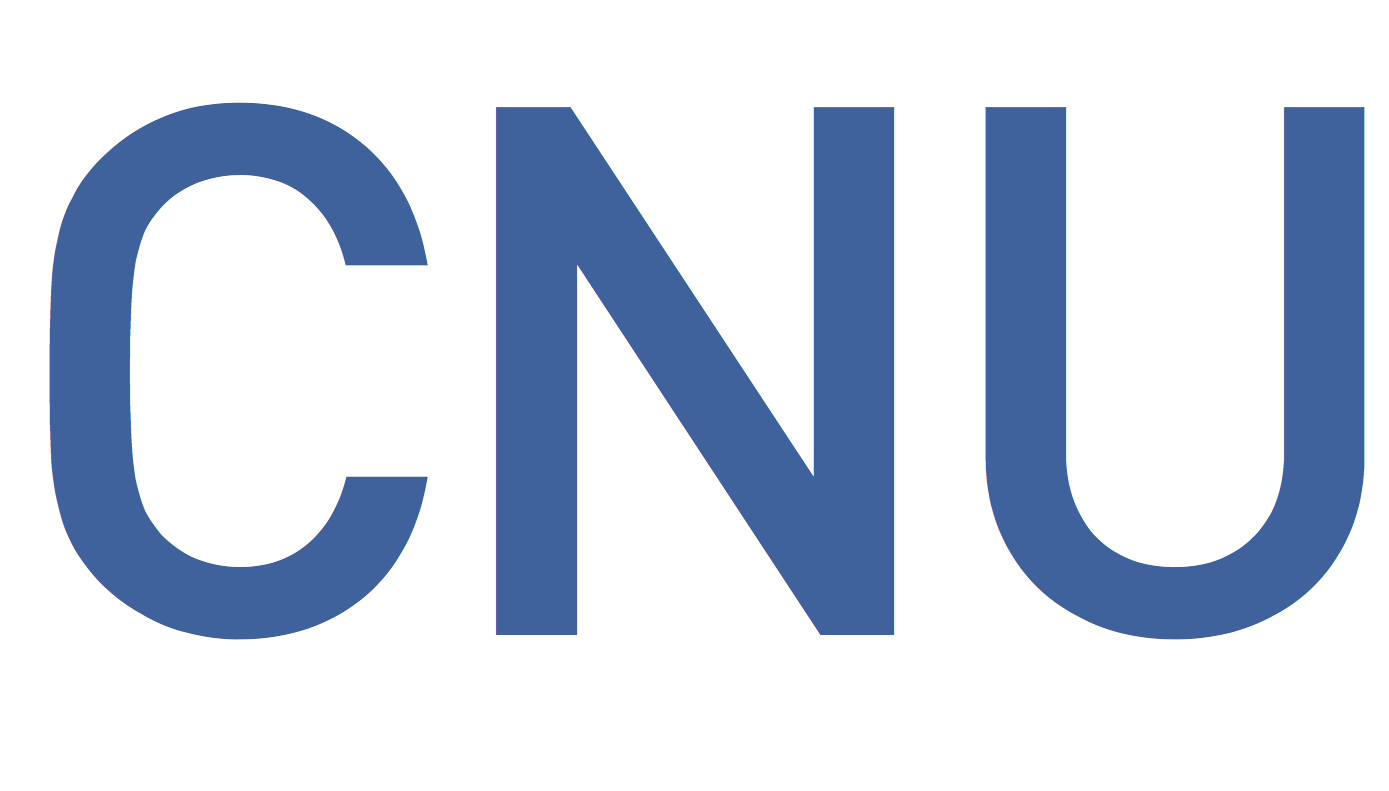 Header Image: Yes/No	If yes, please attach the high resolution image to the emailEvent Date:Start Date & Time:End Date & Time:Location:City:State/Province:Country:Complete Description: (Limit to 2-3 short paragraphs)Host Organization:URL:Chapter Event?Yes/NoProgram/Agenda:Speakers:(include bios if available)Rates:Hotel & Travel information:Link to Registration website:URL: Registration Button Text: (example: “Register Now!”)